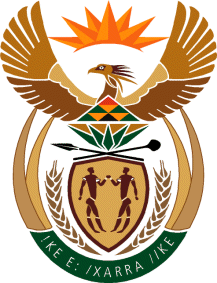 MINISTRYINTERNATIONAL RELATIONS AND COOPERATION 	REPUBLIC OF SOUTH AFRICA	NATIONAL ASSEMBLYQUESTION FOR WRITTEN REPLYQUESTION NO.: 2680DATE OF PUBLICATION: 7 SEPTEMBER 2018Ms N R Mashabela (EFF) to ask the Minister of International Relations and Cooperation:(a) What (i) number of bilateral agreements with other governments is the Government engaged in, (ii) are the names of the partner countries in each agreement and (iii) is the purpose of each agreement and (b) on what date was each agreement signed?						         NW2972EREPLY: & (b) Since 1994 the Government of the Republic of South Africa has signed 2029 bilateral agreements with other governments.	The names of the partner countries, purpose of the agreements and the dates that the agreements were signed are reflected in the texts of the agreements. This information is accessible on the DIRCO website, http://www.dirco.gov.za